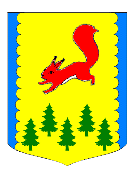 КРАСНОЯРСКИЙ КРАЙПИРОВСКИЙ МУНИЦИПАЛЬНЫЙ ОКРУГПИРОВСКИЙ ОКРУЖНОЙ СОВЕТ ДЕПУТАТОВРЕШЕНИЕ  30.11.2021г	                    с. Пировское                                        № 16-195р                 Об отмене решений Пировского районного Совета депутатовВ соответствии со статьей 48 Федерального закона от 06.10.2003 №131-ФЗ «Об общих принципах организации местного самоуправления в Российской Федерации», руководствуясь статьями 20, 35 Устава Пировского муниципального округа, Пировский окружной Совет депутатов РЕШИЛ:1.Отменить следующие решения Пировского районного Совета депутатов и представительных органов поселений:-решение Пировского районного Совета депутатов от 03.11.2006 № 21-107р «О положении о публичных слушаниях в Пировском районе»;- решение Пировского районного Совета депутатов от 13.12.2012 № 37-221р «Об утверждении Положения о порядке назначения и проведения собраний, конференций граждан»;	2. Контроль за исполнением решения оставляю за собой.	3. Решение вступает в силу после его опубликования в районной газете «Заря». Председатель Пировского окружного Совета депутатов___________Г.И. Костыгина                        Глава Пировского   муниципального округа                         ____________А.И. Евсеев             